MERSİN BÜYÜKŞEHİR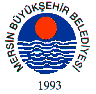 BELEDİYE MECLİSİ KARARIBirleşim Sayısı : (2)Oturum Sayısı : (1)Dönem Sayısı   : (1)Karar Tarihi    : 14/11/2014Karar Sayısı     : 630					  		  	 	  	 	Büyükşehir Belediye Meclisi 14/11/2014 Cuma Günü Belediye Başkanı Burhanettin KOCAMAZ başkanlığında Mersin Büyükşehir Belediyesi Kongre ve Sergi Sarayı Toplantı Salonu’nda toplandı.Gündem maddesi gereğince; Büyükşehir Belediye Meclisi’nin 13/10/2014 tarih ve   485 sayılı kararı ile Plan ve Bütçe Komisyonu ile Etkinlikler ve Tanıtım Komisyonları'na müştereken havale edilen, Ürünlerimizi ulusal alanda tüm ülkeye tanıtabilmek için bu yıl ilk defa yapılacak ve Mersin Tarım fuarından sonra il sınırları içerisindeki en büyük tarım ve gıda fuarı olacak olan 13-16 Kasım tarihleri arasında l. Anamur Tarım ve Gıda Fuarının yapılması planlanmıştır. Yapılacak olan ve Mersin Tarım Fuarından sonra bölgenin 2. büyük fuarı olacak olan fuara gerekli maddi desteğin sağlanması ile ilgili 24/10/2014 tarihli komisyon raporu katip üye tarafından okundu.KONUNUN GÖRÜŞÜLMESİ VE OYLANMASI SONUNDABüyükşehir Belediye Meclisimizce Belediyemiz sınırları içerisinde yer alan tüm ilçe belediyelerine her yıl için bir kez ulusal, bir kez uluslar arası alanda yapacakları festivallere destek verileceği kararlaştırılmıştır. Büyükşehir Belediye Meclisi’nin 18/07/2014 tarih ve 275 sayılı kararı ile ulusal ölçekte Anamur Tarım Fuarı için ve 8. Geleneksel Uluslararası Muz Festivali için mali destek verildiğinden, Anamur Belediyesi’ne l. Anamur Tarım ve Gıda Fuarı için maddi desteğin sağlanmasının reddinin uygun görüldüğüne dair komisyon raporunun kabulüne, yapılan işari oylama neticesinde mevcudun oy birliği ile karar verildi. Burhanettin KOCAMAZ	              Enver Fevzi KÖKSAL 		 Ergün ÖZDEMİR        Meclis Başkanı			           Meclis Katibi	   		      Meclis Katibi